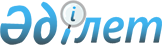 О внесении изменений в приказ Министра юстиции Республики Казахстан от 29 августа 2018 года № 1348 "Об утверждении Правил опубликования в бюллетене сведений, относящихся к регистрации селекционных достижений, объектов промышленной собственности, товарных знаков и наименований мест происхождения товаров, о зарегистрированных топологиях"Приказ Министра юстиции Республики Казахстан от 18 августа 2022 года № 692. Зарегистрирован в Министерстве юстиции Республики Казахстан 23 августа 2022 года № 29231
      ПРИКАЗЫВАЮ:
      1. Внести в приказ Министра юстиции Республики Казахстан от 29 августа 2018 года № 1348 "Об утверждении Правил опубликования в бюллетене сведений, относящихся к регистрации селекционных достижений, объектов промышленной собственности, товарных знаков и наименований мест происхождения товаров, о зарегистрированных топологиях" (зарегистрирован в Реестре государственной регистрации нормативных правовых актов за № 17376) следующие изменения:
      заголовок приказа изложить в следующей редакции:
      "Об утверждении Правил опубликования в бюллетене сведений, относящихся к регистрации селекционных достижений, объектов промышленной собственности, товарных знаков, географических указаний, наименований мест происхождения товаров и топологий интегральных микросхем";
      преамбулу изложить в следующей редакции:
      "В соответствии с подпунктом 3) пункта 2 статьи 3-1 Закона Республики Казахстан "Об охране селекционных достижений", с подпунктам 3) пунктам 2 статьи 4 Закона Республики Казахстан "Патентный закон Республики Казахстан", с подпунктом 3) пункта 2 статьи 3 Закона Республики Казахстан "О товарных знаках, знаках обслуживания, географических указаниях и наименованиях мест происхождения товаров", с подпунктом 3) статьи 4 Закона Республики Казахстан "О правовой охране топологий интегральных микросхем" ПРИКАЗЫВАЮ:";
      в Правилах опубликования в бюллетене сведений, относящихся к регистрации селекционных достижений, объектов промышленной собственности, товарных знаков и наименований мест происхождения товаров, о зарегистрированных топологиях, утвержденных указанным приказом:
      заголовок изложить в следующей редакции:
      "Правила опубликования в бюллетене сведений, относящихся к регистрации селекционных достижений, объектов промышленной собственности, товарных знаков, географических указаний, наименований мест происхождения товаров и топологий интегральных микросхем";
      пункты 1 и 2 изложить в следующей редакции:
      "1. Правила опубликования в бюллетене сведений, относящихся к регистрации селекционных достижений, объектов промышленной собственности, товарных знаков, географических указаний, наименований мест происхождения товаров и топологий интегральных микросхем (далее – Правила) разработаны в соответствии с Законами Республики Казахстан "Патентный Закон Республики Казахстан" (далее – Патентный закон), "О товарных знаках, знаках обслуживания, географических указаниях и наименованиях мест происхождения товаров" (далее – Закон о товарных знаках), "Об охране селекционных достижений", "О правовой охране топологий интегральных микросхем" и определяют порядок опубликования в бюллетене "Өнеркәсiп меншiгi – Промышленная собственность" (далее – Бюллетень) сведений, относящихся к регистрации селекционных достижений, объектов промышленной собственности, товарных знаков, географических указаний, наименований мест происхождения товаров и топологий интегральных микросхем.
      2. В Правилах используются следующие понятия:
      1) географическое указание – обозначение, идентифицирующее происходящий с территории географического объекта товар, определенное качество, репутация или другие характеристики которого в значительной степени связаны с его географическим происхождением. На территории данного географического объекта должна осуществляться хотя бы одна из стадий производства товара, оказывающая существенное влияние на формирование его характеристик;
      2) общеизвестный товарный знак – обозначение, используемое в качестве товарного знака, или товарный знак, признанные общеизвестными решением уполномоченного органа, основанном на доказательствах заинтересованных лиц;
      3) интегральная микросхема - микроэлектронное изделие окончательной или промежуточной формы, предназначенное для выполнения функций электронной схемы, элементы и связи которого нераздельно сформированы в объеме и (или) на поверхности материала, на основе которого изготовлено изделие;
      4) топология интегральной микросхемы – зафиксированное на материальном носителе пространственно-геометрическое расположение совокупности элементов интегральной микросхемы и связей между ними;
      5) Государственные реестры – реестр зарегистрированных объектов промышленной собственности, селекционных достижений, товарных знаков, географических указаний и наименований мест происхождение товаров, а также топологий интегральных микросхем;
      6) патентообладатель – владелец охранного документа;
      7) патентный поверенный – дееспособный гражданин Республики Казахстан, постоянно проживающий на ее территории, имеющий высшее образование, опыт работы в сфере охраны и защиты прав интеллектуальной собственности не менее четырех лет либо прошедшие стажировку в палате патентных поверенных не менее одного года, прошедший аттестацию и зарегистрированный в реестре патентных поверенных;
      8) экспертная организация – организация, созданная по решению Правительства Республики Казахстан, утвержденного Постановлением Правительства Республики Казахстан от 11 июля 2002 года № 756 "О создании Республиканского государственного казенного предприятия "Национальный институт интеллектуальной собственности Комитета по правам интеллектуальной собственности Министерства юстиции Республики Казахстан", в организационно-правовой форме республиканского государственного предприятия на праве хозяйственного ведения, подведомственная в своей деятельности уполномоченному органу;
      9) товарный знак, знак обслуживания (далее – товарный знак) – обозначение, зарегистрированное в соответствии с Законом о товарных знаках, или охраняемое без регистрации в силу международных договоров, в которых участвует Республика Казахстан, служащее для отличия товаров (услуг) одних юридических или физических лиц от однородных товаров (услуг) других юридических или физических лиц;
      10) наименование места происхождения товара – обозначение, представляющее собой либо содержащее современное или историческое, официальное или неофициальное, полное или сокращенное наименование страны, населенного пункта, местности или другого географического объекта, включающее такое наименование или производное от такого наименования и ставшее известным в результате его использования в отношении товара, особые свойства которого исключительно или главным образом определяются характерными для данного географического объекта природными условиями и (или) людскими факторами. На территории данного географического объекта должны осуществляться все стадии производства товара, оказывающие существенное влияние на формирование особых свойств товара;
      11) владелец (правообладатель) товарного знака или владелец права пользования географическим указанием и (или) наименованием места происхождения товара - физическое или юридическое лицо, обладающее исключительным правом на товарный знак или исключительным правом пользования географическим указанием и (или) наименованием места происхождения товара в соответствии с Законом Республики Казахстан "О товарных знаках, знаках обслуживания, географических указаниях и наименованиях мест происхождения товаров.";
      Главу 4 изложить в следующей редакции:
      "Глава 4. Порядок опубликования в бюллетене сведений, относящихся к регистрации географических указаний и наименований мест происхождения товаров
      11. На основании регистрации в соответствующих Государственных реестрах в официальном бюллетене в разделах "Географиялық нұсқамалар – Географические указания" и "Тауар шығарылған жердің атауы – Наименование места происхождения товара" на казахском и русском языках еженедельно публикуются экспертной организаций следующие сведения:
      1) географические указания;
      2) наименование места происхождения товара;
      3) номер и дата регистрации;
      4) описание особых свойств товара;
      5) наименование владельца и указание его места жительства или местонахождения;
      6) номер и дата подачи заявки;
      7) сведения о представителе (о патентном поверенном).
      Внесение указанных сведений сопровождается проставлением перед ними соответствующего международного кода для идентификации библиографических данных (далее – ИНИД) по стандарту ВОИС и используется при публикации. Код страны проставляется согласно соответствующему стандарту ВОИС.
      Публикация сведений, касающихся регистраций географических указаний и наименований мест происхождения товаров, осуществляется экспертной организацией после отправки выписки.
      Параграф 1. Порядок опубликования сведений о внесении изменений в Государственные реестры географических указаний и наименований мест происхождения товаров
      12. На основании внесенных изменений в Государственных реестрах в разделе "Хабарлама – Извещения" еженедельно публикуются экспертной организацией следующие данные:
      1) о признании регистрации географических указаний и наименований мест происхождения товаров недействительными:
      географические указания и (или) наименование места происхождения товара;
      номер и дата регистрации;
      имя владельца;
      дата прекращения;
      причина прекращения.
      2) о прекращении действия регистрации географических указаний и наименований мест происхождения товаров по инициативе владельца:
      географические указания и (или) наименование места происхождения товара;
      номер и дата регистрации;
      имя владельца;
      дата прекращения;
      причина прекращения.
      3) о продлении срока действия регистрации географических указаний и наименований мест происхождения товаров:
      номер регистрации;
      имя владельца;
      дата, до которой продлен срок действия регистрации.
      4) об изменении наименования владельца – юридического лица в связи с его реорганизацией (правопреемством) и/или об изменении адреса его местонахождения:
      номер регистрации;
      новое наименование владельца и/или адреса зарегистрированного географического указания и (или) наименования места происхождения товара.
      5) об изменении ФИО владельца - физического лица и/или об изменении адреса местожительство:
      номер регистрации;
      новое наименование владельца и/или адрес зарегистрированного географического указания и (или) наименования места происхождения товара.
      6) об исправлении очевидных и технических ошибок, а также о других изменениях, касающихся регистрации географических указаний и наименований мест происхождения товаров:
      номер регистрации;
      описание исправленных данных.
      Сведения, относящиеся к регистрации географических указаний и наименований мест происхождения товаров и предоставлению права пользования географическими указаниями и наименованиями мест происхождения товаров, а также последующие изменения публикуются экспертной организацией в бюллетене непосредственно после их записи в соответствующих Государственных реестрах. Публикация сведений, касающихся внесения изменений в Государственный реестр географических указаний, Государственный реестр наименований мест происхождения товаров осуществляется экспертной организацией после отправки соответствующего уведомления.
      Параграф 2. Порядок опубликования сведений о продлении срока действия права пользования географическим указанием и наименованием места происхождения товара
      13. Сведения о продлении срока действия права пользования географическим указанием и наименованием места происхождения товара еженедельно публикуются экспертной организацией в разделе "Хабарлама – Извещения" на казахском и русском языках, с указанием следующих данных:
      1) номер регистрации;
      2) имя владельца;
      3) дата, до которой продлен срок действия регистрации.
      Публикация сведений, касающихся продления срока действия права пользования географическим указанием и наименованием места происхождения товара, осуществляется экспертной организацией после отправки соответствующего уведомления.
      Параграф 3. Порядок опубликования сведений о прекращении срока действия права пользования географическим указанием и наименованием места происхождения товара
      14. Сведения о прекращении срока действия права пользования географическим указанием и наименованием места происхождения товара еженедельно публикуются экспертной организацией в разделе "Хабарлама – Извещения" на казахском и русском языках, с указанием следующих данных:
      1) номер регистрации (номер заявки, дата подачи);
      2) наименование;
      3) имя владельца;
      4) дата прекращения;
      5) причина прекращения.
      Публикация сведений, касающихся прекращения срока действия права пользования географическим указанием и наименованием места происхождения товара, осуществляется экспертной организацией после отправки соответствующего уведомления.
      Параграф 4. Порядок опубликования сведений о досрочном прекращение срока действия, признания недействительным и аннулирования срока действия права пользования географическим указанием и наименованием места происхождения товара
      15. Сведения об аннулировании срока действия права пользования географическим указанием и наименованием места происхождения товара еженедельно публикуются экспертной организацией в разделе "Хабарлама – Извещения" на казахском и русском языках, с указанием следующих данных:
      1) номер регистрации (номер заявки, дата подачи);
      2) наименование;
      3) имя владельца;
      4) дата досрочного прекращения срока действия, признания недействительным и аннулирования;
      5) причина досрочного прекращения срока действия, признания недействительным и аннулирования.
      Публикация сведений, касающихся аннулирования срока действия права пользования географическим указанием и наименованием места происхождения товара, осуществляется экспертной организацией после отправки соответствующего уведомления.".
      2. Департаменту по правам интеллектуальной собственности в установленном законодательством Республики Казахстан порядке обеспечить:
      1) государственную регистрацию настоящего приказа;
      2) размещение настоящего приказа на официальном интернет-ресурсе Министерства юстиции Республики Казахстан.
      3. Контроль за исполнением настоящего приказа возложить на курирующего Вице-министра юстиции Республики Казахстан.
      4. Настоящий приказ вводится в действие по истечении десяти календарных дней после дня его первого официального опубликования.
					© 2012. РГП на ПХВ «Институт законодательства и правовой информации Республики Казахстан» Министерства юстиции Республики Казахстан
				
      Министр юстицииРеспублики Казахстан 

К. Мусин
